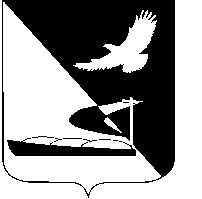 АДМИНИСТРАЦИЯ МУНИЦИПАЛЬНОГО ОБРАЗОВАНИЯ«АХТУБИНСКИЙ РАЙОН»ПОСТАНОВЛЕНИЕ12.04.2016     					                                  № 160О подготовке проектов по внесению изменений в генеральный план и правила землепользования и застройки муниципального образования «Пологозаймищенский сельсовет»В целях приведения в соответствие ранее разработанного генерального плана и  правил землепользования и застройки муниципального образования «Пологозаймищенский сельсовет», а также в связи с поступлением предложения от юридических лиц по внесению изменений в документы территориального планирования и градостроительного зонирования, руководствуясь Федеральным законом Российской Федерации от 29.12.2004 № 190-ФЗ «Градостроительный кодекс Российской Федерации», Федеральным законом Российской Федерации от 06.10.2003 № 131-ФЗ «Об общих принципах организации местного самоуправления в Российской Федерации», Уставом МО «Ахтубинский район», администрация МО «Ахтубинский район»ПОСТАНОВЛЯЕТ:1. Приступить к подготовке проектов по внесению изменений в генеральный план и правила землепользования  и застройки муниципального образования «Пологозаймищенский сельсовет».2. Создать комиссию по подготовке проектов по внесению изменений в генеральный план и правила землепользования и застройки муниципального образования «Пологозаймищенский сельсовет» и утвердить ее состав (прилагается).3. Утвердить Положение о комиссии (прилагается).4. Утвердить порядок направления в комиссию предложений заинтересованных лиц по подготовке проектов по внесению изменений генерального плана и  правил землепользования  и застройки муниципального образования «Пологозаймищенский сельсовет» (прилагается).Поручить комиссии:- подготовку совместно с организацией-проектировщиком проектов  по внесению изменений генерального плана и правил землепользования  и застройки муниципального образования «Пологозаймищенский сельсовет»;- организацию и проведение публичных слушаний по  проектам по внесению изменений генерального плана и  правил землепользования и застройки муниципального образования «Пологозаймищенский сельсовет»;- при необходимости обеспечить доработку проектов  по внесению изменений генерального плана и правил землепользования и застройки муниципального образования «Пологозаймищенский сельсовет» с учетом результатов публичных слушаний;- рассмотрение предложений по проектам по внесению изменений генерального плана и правил землепользования и застройки муниципального образования «Пологозаймищенский сельсовет»;- осуществление иных полномочий,  необходимых для выполнения возложенных на комиссию задач и функций.6. Отделу информатизации и компьютерного обслуживания администрации МО «Ахтубинский район» (Короткий В.В.) обеспечить размещение настоящего постановления в сети Интернет на официальном сайте  администрации МО «Ахтубинский район» в разделе «Документы» подразделе «Документы Администрации» подразделе «Официальные документы».											7. Отделу контроля и обработки информации администрации МО «Ахтубинский район» (Свиридова Л.В.) представить информацию в газету «Ахтубинская правда» о размещении настоящего постановления в сети Интернет на официальном сайте администрации МО «Ахтубинский район» в разделе «Документы» подразделе «Документы Администрации» подразделе «Официальные документы».     	8. Контроль за исполнением настоящего постановления возложить на заместителя главы администрации муниципального образования «Ахтубинский район» - начальника управления коммунального хозяйства Лихобабину А.Н.И.о. главы администрации						Ю.И. ПриваловаУТВЕРЖДЕНОпостановлением администрацииМО «Ахтубинский район»от 12.04.2016 № 160ПОЛОЖЕНИЕо комиссии по подготовке проектов по внесению изменений генерального плана и  правил землепользования  и застройки муниципального образования «Пологозаймищенский сельсовет»1. Общие положения1.1. Комиссия по подготовке проектов по внесению изменений генерального плана и правил землепользования  и застройки муниципального образования «Пологозаймищенский сельсовет» (далее – Комиссия) создается в целях подготовки проекта по внесению изменений генерального плана муниципального образования «Пологозаймищенский сельсовет» (далее - проект генерального плана) и проекта по внесению изменений правил землепользования и застройки муниципального образования «Пологозаймищенский сельсовет» (далее – проект правил), а также для подготовки предложений по внесению изменений в генеральный план и правила землепользования и застройки муниципального образования «Пологозаймищенский сельсовет» и рассмотрения таких предложений, поступающих от органов государственной власти, органов местного самоуправления, физических и юридических лиц.1.2. Комиссия в своей деятельности руководствуется действующим законодательством Российской Федерации, Астраханской области, нормативными правовыми актами  МО «Ахтубинский район» и МО «Пологозаймищенский сельсовет».2. Деятельность комиссии		2.1. Заседания комиссии проводятся по мере необходимости, а в период подготовки проекта по внесению изменений генерального плана и проекта правил землепользования и застройки - не реже одного раза в месяц.		2.2. Заседание комиссии правомочно, если на нем присутствует не менее двух третей ее состава. Решения на заседаниях Комиссии принимаются открытым голосованием, большинством голосов.		2.3. Ход заседания Комиссии фиксируется протоколом, который подписывают председатель комиссии, секретарь комиссии и все присутствующие на заседании члены Комиссии. В случае если любой из членов Комиссии высказывает особое мнение по предмету обсуждения, запись об этом вносится в протокол.3. Функции комиссии3.1. Оказание содействия проектной организации при подготовке проекта по внесению изменений генерального плана и проекта правил землепользования и застройки.3.2. Осуществление контроля за подготовкой проектной организацией проекта по внесению изменений генерального плана и проекта правил землепользования и застройки.3.3. Рассмотрение проекта по внесению изменений генерального плана и проекта правил землепользования и застройки, представленных проектной организацией.3.4. Организация и проведение в установленном порядке публичных слушаний по проекту по внесению изменений генерального плана и проекту по внесению изменений правил землепользования и застройки.3.5. Подготовка заключений по результатам публичных слушаний.3.6. Рассмотрение предложений и обращений по вопросам, связанным с разработкой проекта генерального плана и проекта правил землепользования и застройки.3.7. Обеспечение доработки проекта по внесению изменений генерального плана и проекта по внесению изменений правил землепользования и застройки по результатам публичных слушаний и согласования (при необходимости).3.8. Подготовка предложений по внесению изменений в генеральный план и правила землепользования и застройки и рассмотрения таких предложений, поступающих от органов государственной власти, органов местного самоуправления, физических и юридических лиц.3.9. Осуществление иных функций, отнесенных к компетенции комиссии в соответствии с действующим законодательством.4. Права и обязанности председателя, секретаря и членов  комиссии4.1. Комиссия состоит из председателя, секретаря и членов комиссии. Председатель, секретарь и члены комиссии имеют равные права, если иное не установлено настоящим Положением.4.2. Председателем комиссии по статусу является глава МО «Ахтубинский район».4.3. Председатель комиссии:а) руководит работой комиссии;б) созывает и ведет ее заседания;в) привлекает специалистов, обладающих специальными знаниями в области градостроительной деятельности.4.4. Секретарь комиссии обеспечивает:а) проведение заседаний комиссии;б)  оповещение членов комиссии об очередном заседании;в) сбор замечаний, предложений и дополнений к проекту генерального плана и проекту правил землепользования и застройки, а также контроль за их своевременным поступлением (не позднее чем за три рабочих дня до даты заседания комиссии);г) ознакомление членов комиссии с поступившими материалами;д) ведение и оформление протоколов заседания комиссии;е) обеспечение подписания протокола комиссии председателем и всеми присутствовавшими на заседании членами комиссии.4.5. Секретарь не является членом комиссии и не имеет права голоса.4.6. Члены комиссии обязаны:а) принимать участие в разработке плана мероприятий комиссии;б) участвовать в обсуждении и голосовании рассматриваемых вопросов на заседаниях комиссии;в) высказывать замечания, предложения и дополнения в письменном или устном виде, касающиеся основных положений проекта генерального плана и правил землепользования и застройки со ссылкой на конкретные статьи нормативно-правовых актов в области градостроительства и земельных отношений.   4.7. Члены комиссии имеют право: а) знакомиться со всеми представленными на комиссию материалами и документами;б) высказывать свое особое мнение с занесением его в протокол заседания комиссии.Верно:УТВЕРЖДЕНпостановлением администрацииМО «Ахтубинский район»от 12.04.2016 № 160СОСТАВкомиссии по внесению изменений в генеральный план и правила землепользования и застройки муниципального образования «Пологозаймищенский сельсовет»УТВЕРЖДЕНпостановлением администрацииМО «Ахтубинский район»от 12.04.2016 № 160Порядок направления в комиссию предложений заинтересованных лиц по подготовке проектов по внесению изменений генерального плана и правил землепользования и застройки муниципального образования «Пологозаймищенский сельсовет»1. С момента опубликования постановления о подготовке проектов генерального плана и правил землепользования и застройки  заинтересованные лица вправе направлять в комиссию предложения по подготовке проектов документов территориального планирования и градостроительного зонирования.2. Предложения могут быть направлены до момента принятия главой муниципального образования «Ахтубинский район» решения о направлении проектов генерального плана и правил землепользования и застройки и корректировки Схемы территориального планирования МО «Ахтубинский район» в представительный орган для утверждения. Предложения направляются по почте либо непосредственно в комиссию по адресу: 416500 Астраханская  область, г. Ахтубинск, ул. Волгоградская, 141.3. Предложения по проектам должны быть логично изложены в письменном виде (напечатаны либо написаны разборчивым почерком) за подписью лица, их изложившего, с указанием его полных фамилии, имени, отчества и даты подготовки предложений. Неразборчиво написанные предложения, а также предложения, не имеющие отношения к подготовке проектов генерального плана и правил землепользования и застройки, Комиссией не рассматриваются.4. Предложения могут содержать любые материалы (как на бумажных, так и магнитных носителях). Направленные материалы возврату не подлежат.5. Предложения, поступившие в Комиссию после завершения работ по подготовке проектов генерального плана и правил землепользования и застройки, не рассматриваются.6. Комиссия не дает ответы на поступившие предложения.Верно:Председатель комиссии:Ведищев В.А.- глава МО «Ахтубинский район»Секретарь комиссии:Беличенко Ю.Г.- главный специалист управления коммунального хозяйстваЧлены комиссии:Курбатов В.А.Кожухина Н.Г.Морозова В.Н.- глава администрации МО «Село Ново-Николаевка»- начальник финансового управления- заместитель главы администрации председатель комитета имущественных и земельных отношенийДубинин Н.В.- депутат Совета МО «Ахтубинский район»Гужвина А.Е.Крухмалева О.С.- начальник управления экономического развития администрации МО «Ахтубинский район»- главный специалист управления экономического развитияОвчинников А.Г.Глушко А.В.- директор МП «Землемер»- начальник отдела по делам ГО, ЧС и мобилизационной работе.Верно: